09.02.2018 Фотохроника погрома общественного Музея имени Н.К. Рериха30 января (вторник) в 11:30 в пресс-центре ИА «Росбалт» (Москва, Скатертный переулок, д. 4/2, стр. 1) состоялась пресс-конференция Международного Центра Рерихов для российских и зарубежных журналистов, приуроченная к 25-летию со Дня ухода из жизни Святослава Рериха (1904–1993) – младшего сына великого русского художника Николая Рериха и основателя общественного Музея имени Н.К. Рериха в Москве, а также к 9 месяцам с момента незаконного захвата музея Министерством культуры РФ и подведомственным ему Государственным музеем Востока. В ночь с 28 на 29 апреля 2017 года Государственный музей Востока осуществил силовой захват территории и зданий старинной усадьбы Лопухиных, где с 90-х годов прошлого века размещался общественный Музей имени Н.К. Рериха Международного Центра Рерихов, созданный по инициативе С.Н. Рериха – последнего представителя семьи выдающихся деятелей русской и мировой культуры. Министерство культуры, прикрываясь проведением следственных действий ГСУ МВД по г. Москве по делу Мастер-Банка, незаконно изъяло все фонды общественного Музея, принадлежащие МЦР. Также был произведен захват всего имущества организации и сотрудников, обернувшийся многочисленными хищениями. В своем интервью  газете «Собеседник» заместитель директора музея Востока Тигран Мкртычев подчеркнул, что он отказывается  подписывать  документы по описи имущества Международного Центра Рерихов,  и заявил следующее: «Я ничего не должен подписывать.  В законе ничего нет о составлении описи и о необходимости мне ее подписывать. Если говорить о витринах – они в нормальном состоянии, уже упакованы и готовы к вывозу. Витрины целые». (Анна Балуева.  «В Музее Рерихов появилась варварская картина» // «Собеседник». 6.02.2018 ). Предлагаем ознакомиться с новыми фактами преднамеренного вандализма и беззакония в отношении имущества Международного Центра Рерихов,  девять месяцев находившегося на «ответственном хранении» у руководства Государственного музея Востока. Залы общественного Музея имени Н.К. Рериха до и после погрома Пресс-конференция «Разрушение общественного 
Музея имени Н.К. Рериха: итоги и последствия» 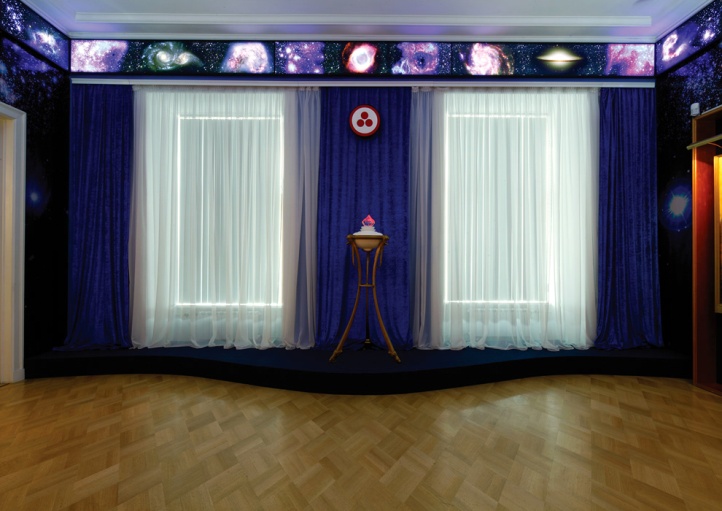 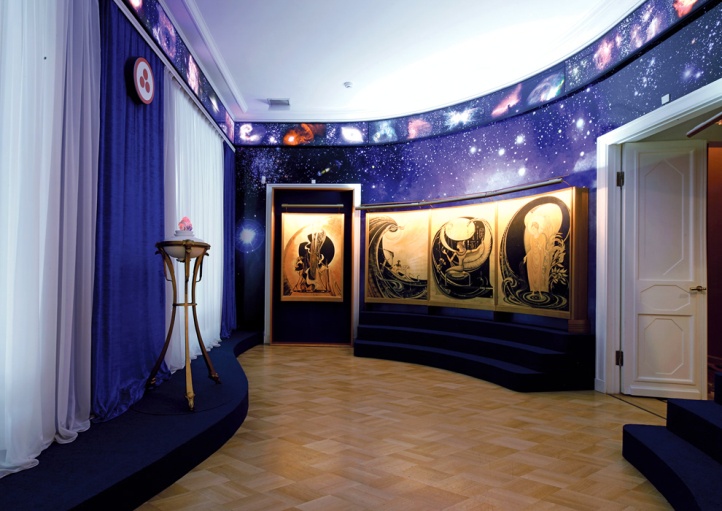 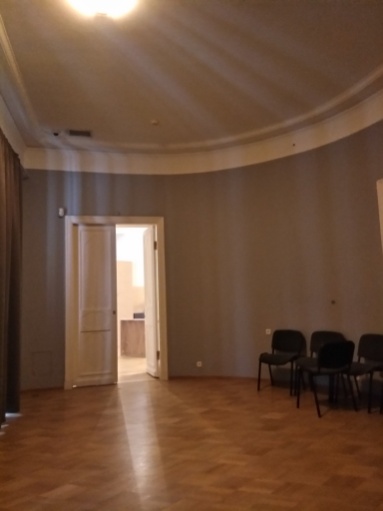 Вводный зал до захвата Музея Вводный зал до захвата Музея Вводный зал после захвата 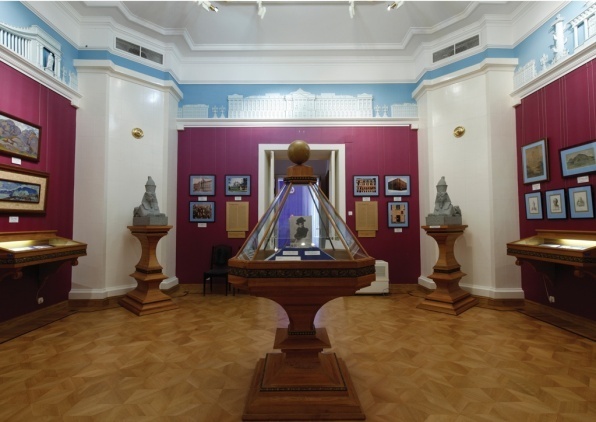 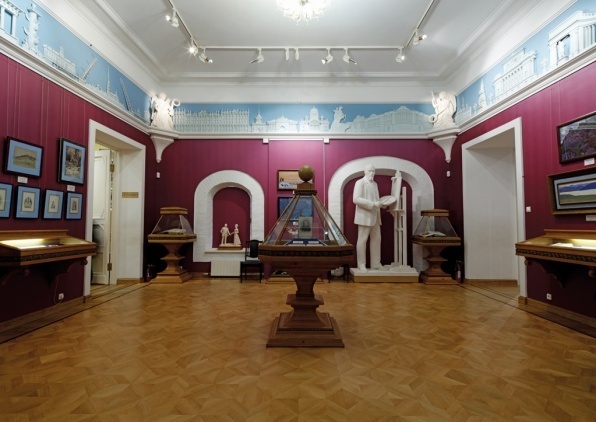 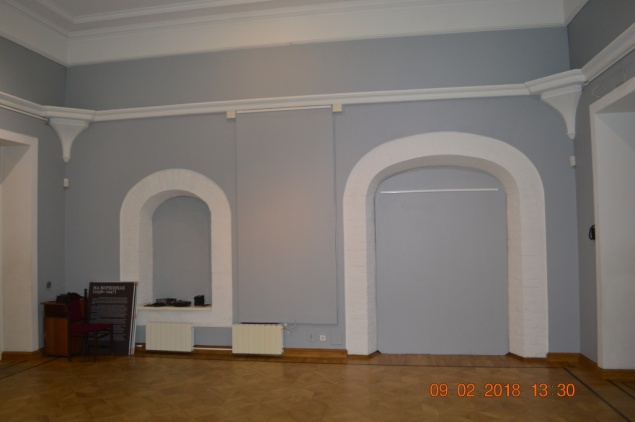 Петербургский зал до захвата Музея Петербургский зал до захвата Музея Петербургский зал после захвата 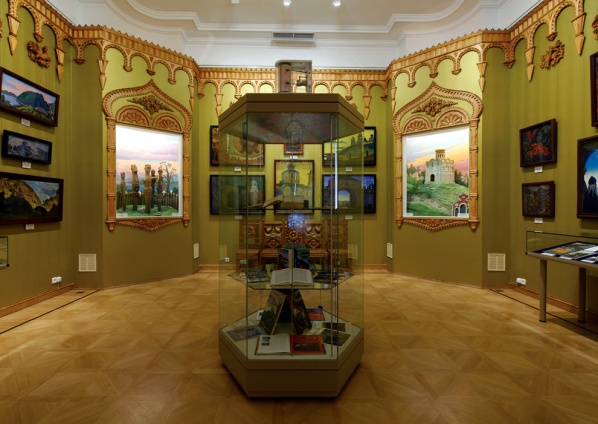 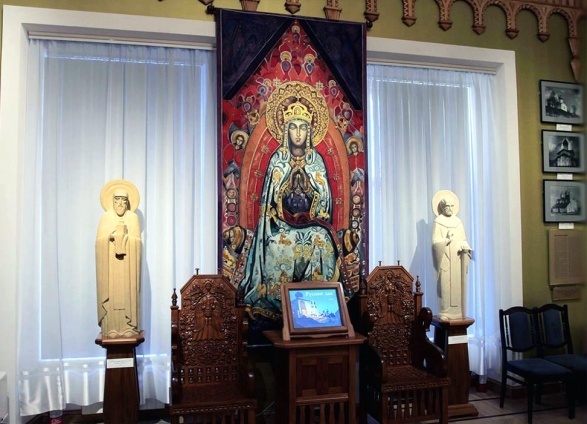 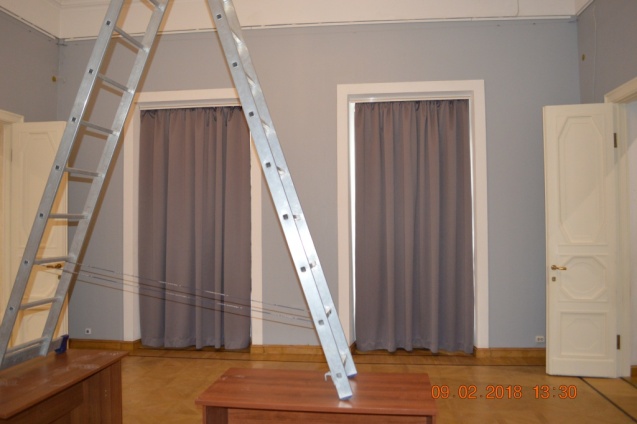 Русский зал до захвата Музея Русский зал до захвата Музея Русский зал после захвата 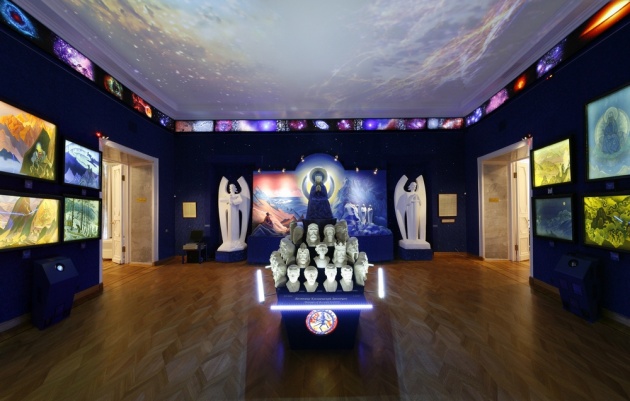 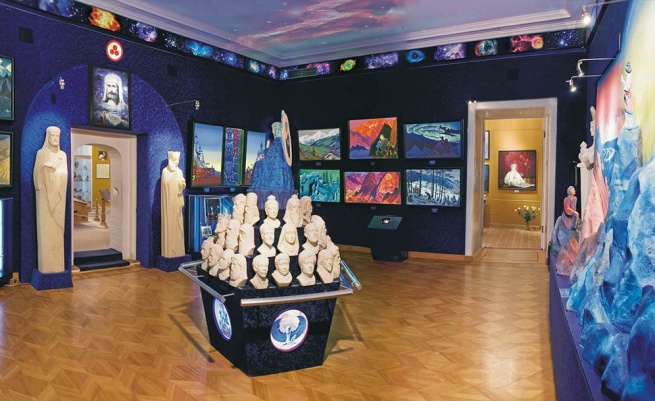 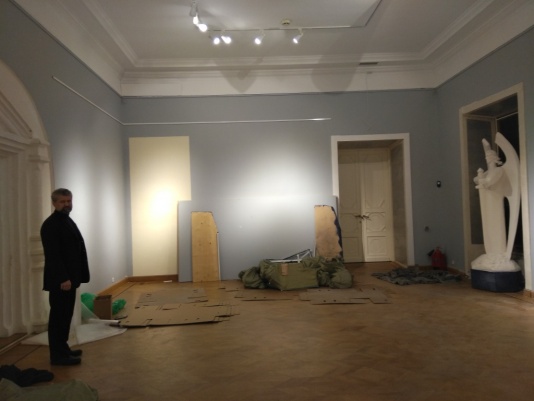 Зал Живой Этики до захвата Музея Зал Живой Этики до захвата Музея Зал Живой Этики после захвата 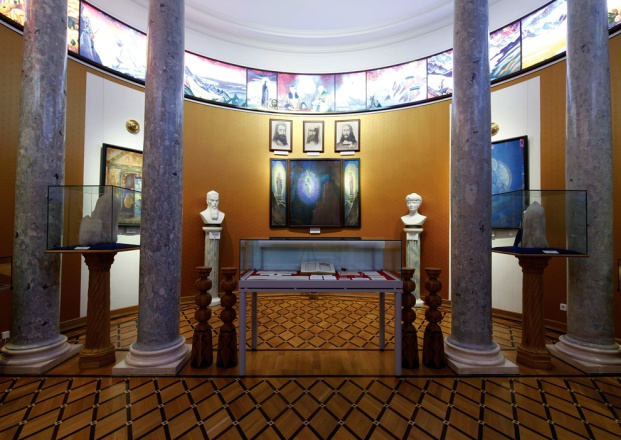 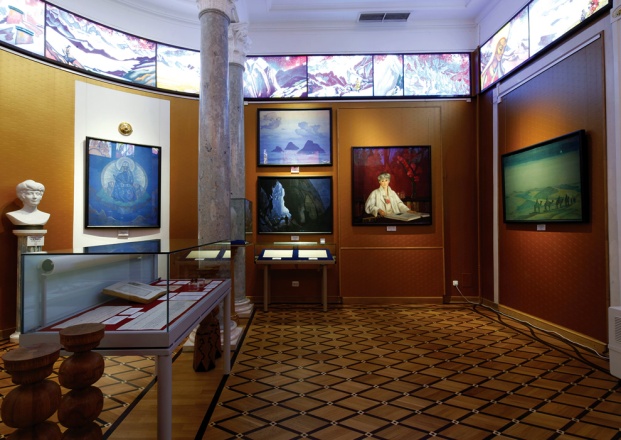 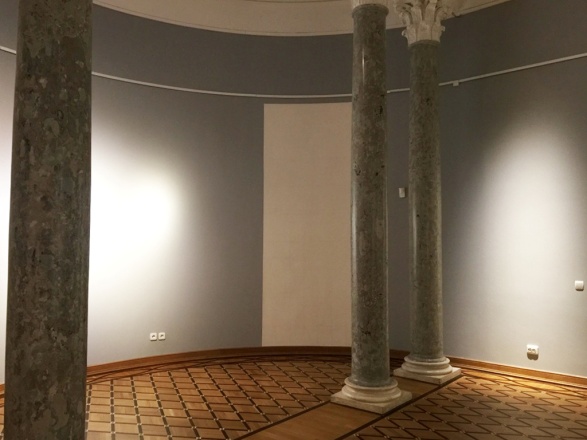 Зал Учителей до захвата Музея Зал Учителей до захвата Музея Зал Учителей после захвата 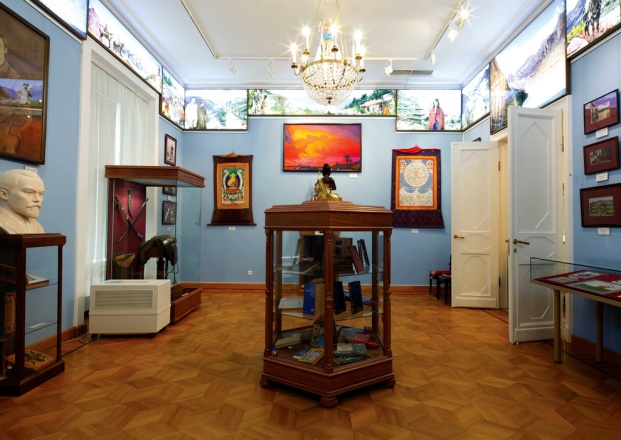 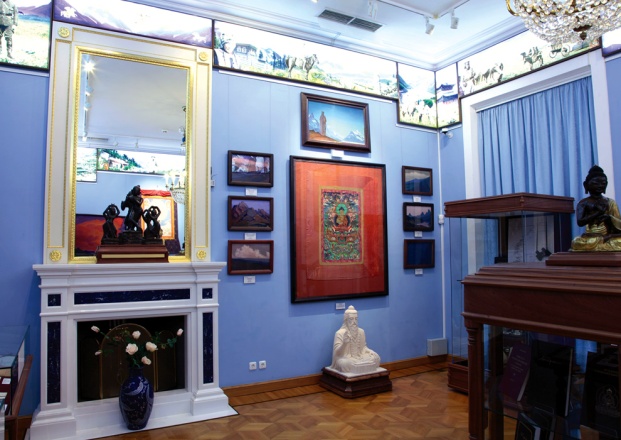 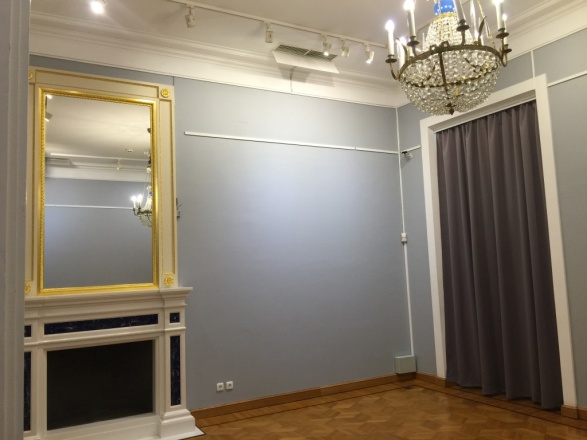 Зал Ю.Н. Рериха до захвата Музея Зал Ю.Н. Рериха до захвата Музея Зал Ю.Н. Рериха после захвата 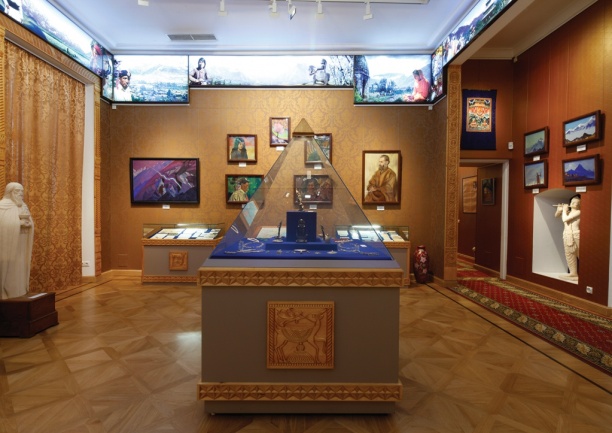 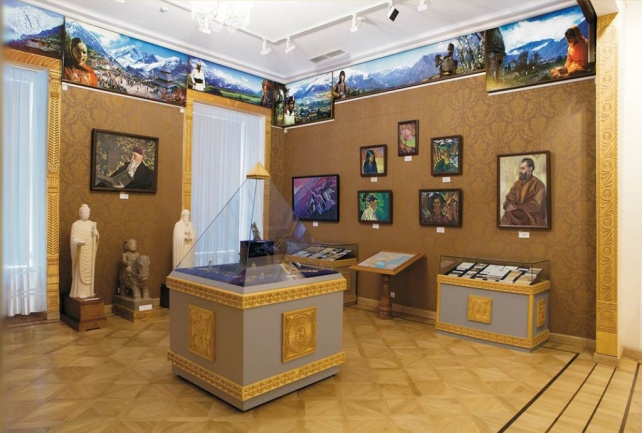 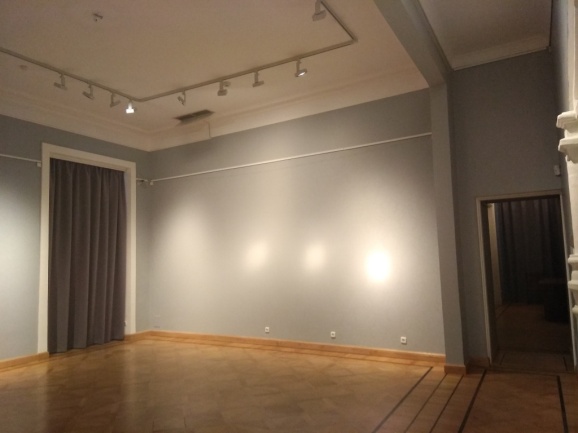 Зал Кулу до захвата Музея Зал Кулу до захвата Музея Зал Кулу после захвата 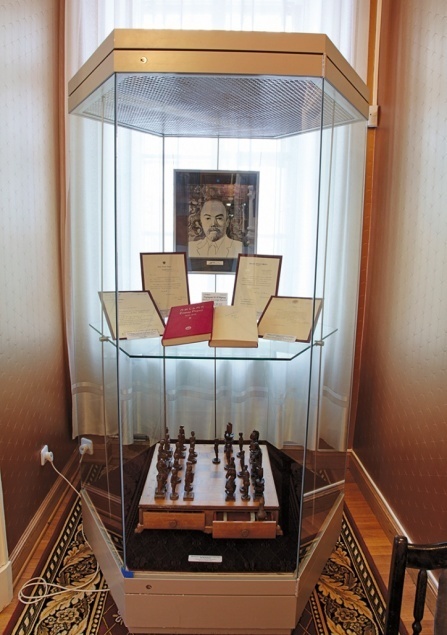 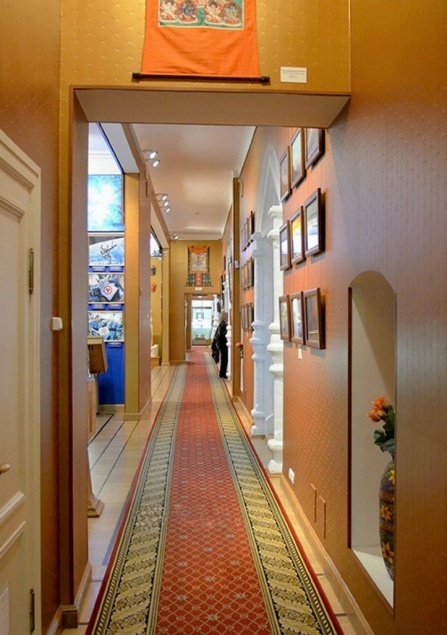 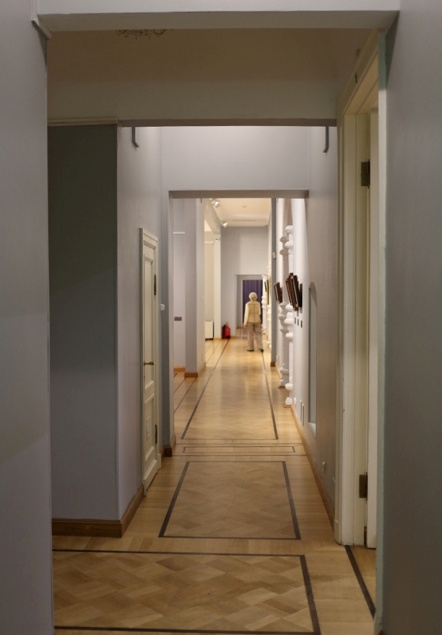 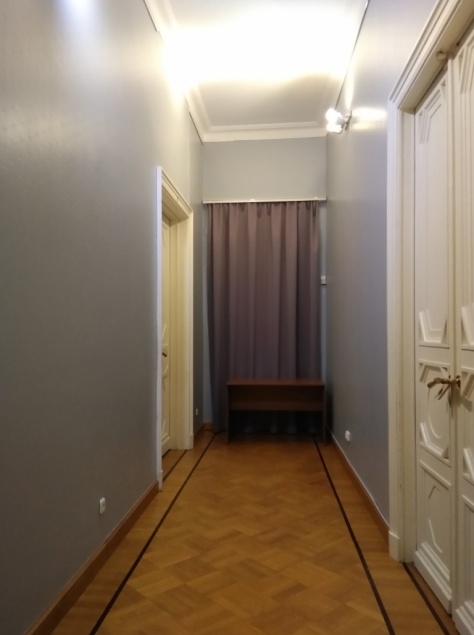 Анфилада залов Музея до захвата Анфилада залов Музея до захвата Анфилада залов Музея после захвата Анфилада залов Музея после захвата 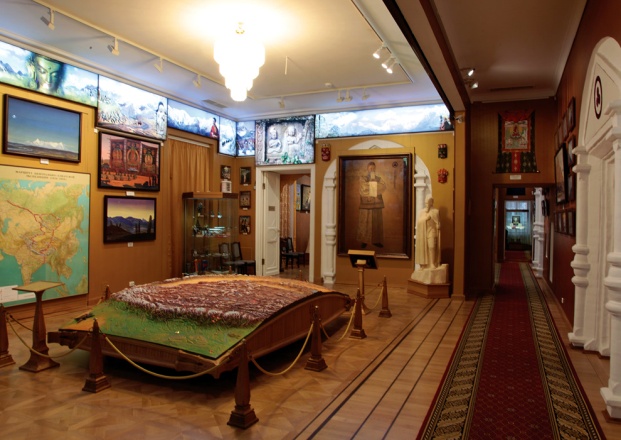 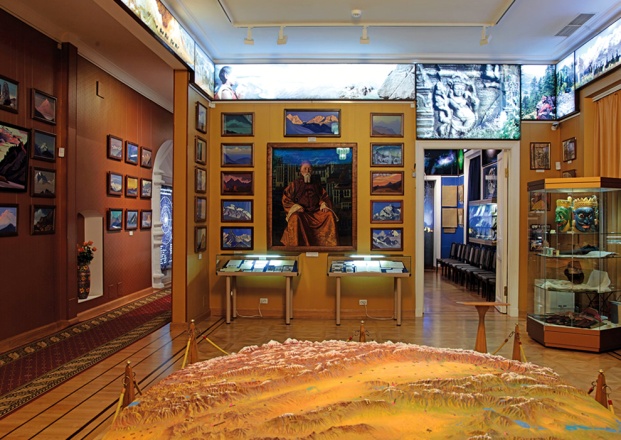 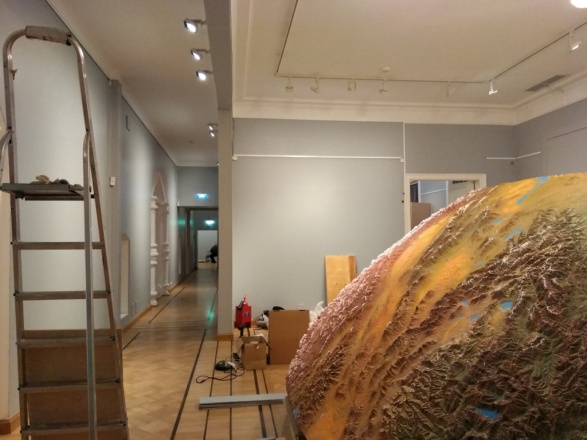 Зал Центрально-Азиатской Экспедиции до захвата Музея Зал Центрально-Азиатской Экспедиции до захвата Музея Зал Центрально-Азиатской Экспедиции после захвата 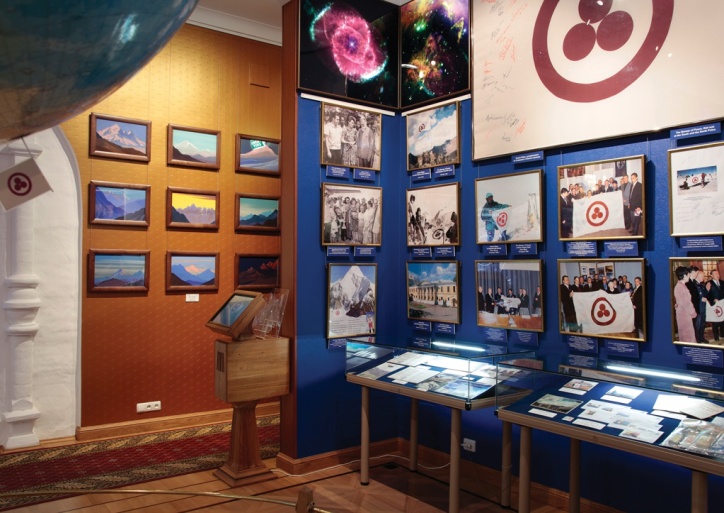 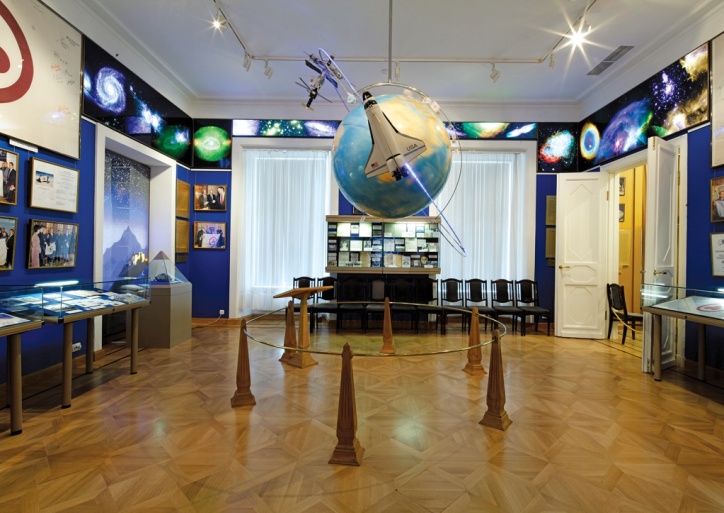 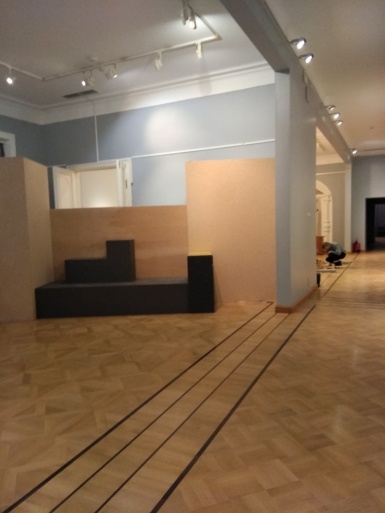 Зал Знамени Мира до захвата Музея Зал Знамени Мира до захвата Музея Зал Знамени Мира после захвата 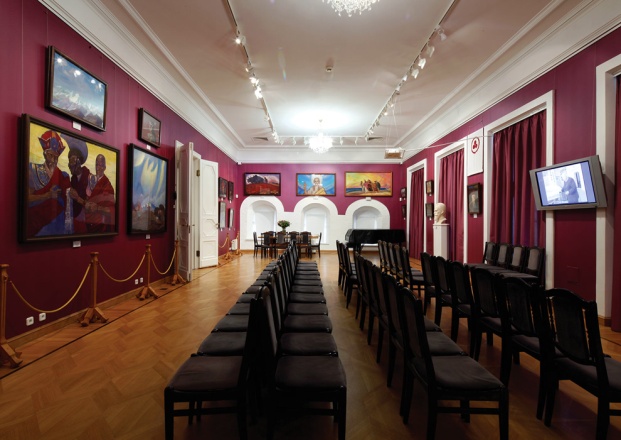 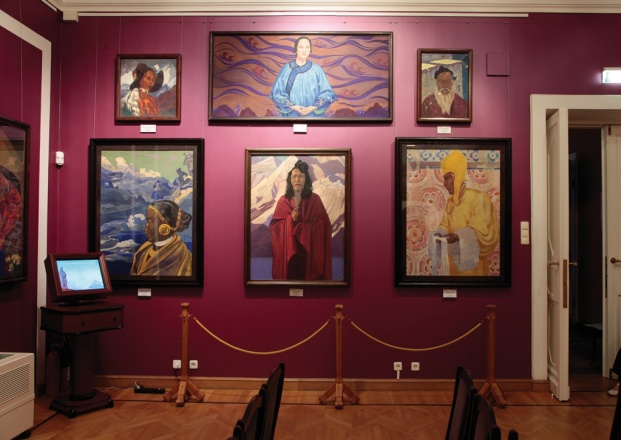 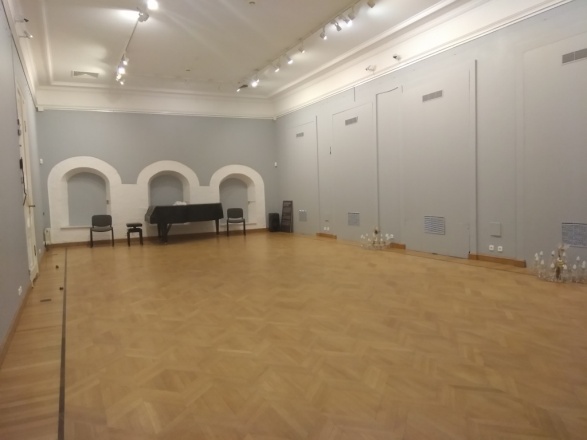 Зал С.Н. Рериха до захвата Музея Зал С.Н. Рериха до захвата Музея Зал С.Н. Рериха после захвата 